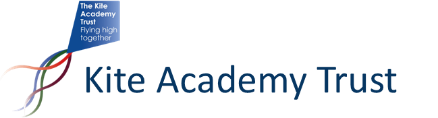 Academy Formal Complaints Form (Stage 2)Academy:Academy:Academy:Name:Name:Name:Name of pupil, year group and your relationship to them (where applicable):Name of pupil, year group and your relationship to them (where applicable):Name of pupil, year group and your relationship to them (where applicable):Contact address:Contact address:Contact address:Contact telephone (day):Contact telephone (day):Contact telephone (day):Contact telephone (mobile):Contact telephone (mobile):Contact telephone (mobile):Contact email address:Contact email address:Contact email address:Details of the complaint:Details of the complaint:Details of the complaint:Details of the complaint:Details of the complaint:Details of the complaint:Details of the complaint:Details of the complaint:Action taken so far (including staff member who has dealt with it so far) or solutions offered:Action taken so far (including staff member who has dealt with it so far) or solutions offered:Action taken so far (including staff member who has dealt with it so far) or solutions offered:Action taken so far (including staff member who has dealt with it so far) or solutions offered:Action taken so far (including staff member who has dealt with it so far) or solutions offered:Action taken so far (including staff member who has dealt with it so far) or solutions offered:Action taken so far (including staff member who has dealt with it so far) or solutions offered:Action taken so far (including staff member who has dealt with it so far) or solutions offered:The reason that this was not a satisfactory resolution for you:The reason that this was not a satisfactory resolution for you:The reason that this was not a satisfactory resolution for you:The reason that this was not a satisfactory resolution for you:The reason that this was not a satisfactory resolution for you:The reason that this was not a satisfactory resolution for you:The reason that this was not a satisfactory resolution for you:The reason that this was not a satisfactory resolution for you:What action would you like to be taken to resolve the problem?What action would you like to be taken to resolve the problem?What action would you like to be taken to resolve the problem?What action would you like to be taken to resolve the problem?What action would you like to be taken to resolve the problem?What action would you like to be taken to resolve the problem?What action would you like to be taken to resolve the problem?What action would you like to be taken to resolve the problem?Signed:Date:Official useOfficial useOfficial useOfficial useOfficial useOfficial useOfficial useOfficial useDate received:Date received:Signed: